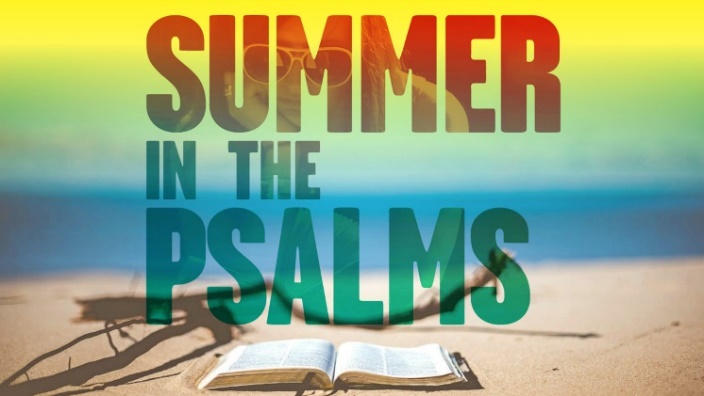 Psalm 46:1-11A.	God’s Protection v1-3God is our Refuge and StrengthHe is our ever-present Help in times of troubleWe do not need to Fear – even when we face misfortune, difficulties, or tragedyCan you trust God in the midst of Tragedy? Habakkuk 3:17-19B.	God’s Presence v4-7There is a River whose streams make glad the city of GodNations may be in Uproar and kingdoms Fall, but the Lord is Large and in Charge!He lifts His Voice and the earth Melts; God is in Control!If you know Jesus as your Lord and Savior, you are on the Winning side! Revelation 11:15-17C.	God’s Position v8-11He reigns over All! Come and see the Works of the LordThough Conflict might threaten us, He makes wars CeaseHe commands: “Be Still and Know that I am God”Let the peace of Christ Rule in your heart; Philippians 4:7The Lord will be Exalted among the nationsDig Deeper: Are you living in the Place of Protection
because you are learning to live in the Place of Trust?This Week: Choose to make the Lord your Refuge
and live in Safety and Security!Honolulu Assembly of God  Summer in the Psalms  July 30, 2023